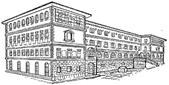 SREDNJA ŠKOLA ZVANE ČRNJE Carduccijeva ulica 20, 52210 Rovinjured@ss-zcrnje-rovinj.skole.hrTajništvo tel. 052/830-154Računovodstvo tel:  052/840-126KLASA: 400-02/20-01/04URBROJ: 2171-08-01-20-01Rovinj, 16.12.2020.FINANCIJSKI  PLAN          SREDNJE ŠKOLE ZVANE ČRNJE ROVINJ ZA 2021.GODINUOPĆI DIO FINANCIJSKOG PLANA ZA 2021. GODINUČlanak 1.FinancijskI plan Srednje škole Zvane Črnje Rovinj za 2021. godinu sastoji se od Računa prihoda i rashoda kako slijedi:Članak 2.Prihodi i primici po skupinama, podskupinama, odjeljku, te izdaci po skupinama računa i podskupinama utvrđuju se u računu prihoda i rashoda Financijskog plana Srednje škole Zvane Črnje Rovinj kako slijedi:OPĆI DIO FINANCIJSKOG PLANA ZA 2021. GODINUM.P.	  			Predsjednik Školskog  odbora:                                                                                                                      	                         Željko Balog, prof.POSEBNI DIO FINANCIJSKOG PLANA ZA 2021. GODINUČlanak 3.Rashodi i izdaci u Financijskom plana Srednje škole Zvane Črnje Rovinj za 2021. godinu u iznosu od 8.208.861,52 kuna iskazani prema programskoj, ekonomskoj i funkcijskoj klasifikaciji raspoređuju se u posebnom dijelu financijskog plana kako slijedi:Šifra izvora:1 Prihodi iz državnog proračuna (MZO, MINT)2 Prihodi iz proračuna Istarske županije3 Prihodi iz proračuna- Grad Rovinj4 AMPEU5 Ostale institucije za srednje škole izvan sustava općeg proračuna (HZZ, sportska zajednica i sl.)6 Donacije za srednje škole 7 Vlastiti prihodi srednjih škola U Rovinju, 16.12.2020. godine     M.P.                            		 Predsjednik Školskog  odbora:                                                                                                                                          		           Željko Balog, prof.RAČUN PRIHODA I RASHODAPLAN 2021.Projekcija za
2022. Indeks
100,00Projekcija za
2023. Indeks
100,00PRIHODI POSLOVANJA8.208.861,528.208.861,528.208.861,52Preneseni višak 2020.0,000,000,00UKUPNO PRIHODI8.208.861,528.208.861,528.208.861,52RASHODI POSLOVANJA8.125.062,548.125.062,548.125.062,54RASHODI ZA NABAVU NEFINANCIJSKE IMOVINE83.798,9883.798,9883.798,98UKUPNO RASHODI8.208.861,528.208.861,528.208.861,52RAZLIKA (VIŠAK+/MANJAK-)0,000,000,00Računski 
planPRIHODIPlan 2021.Projekcija za
2022. Indeks
100,00Projekcija za
2023.Indeks
100,0063Pomoći iz inozem. i unutar opće države6.537.510,526.537.510,526.537.510,52632Potpore od međunarodnih org. i tijela EU0,00634Pomoći od ostalih subjekata unutar općeg proračuna16.750,00636Prihodi iz proračuna koji nije nadležan6.085.300,02638Tek.pom.iz drž.prorač.-prijenos EU sredstava435.460,5064Prihodi od imovine35.625,0035.625,0035.625,00641Prihodi od financijske imovine25,00642Prihodi od nefinancijske imovine35.600,0065Prihodi po posebnim propisima0,000,000,00652Prihodi po posebnim propisima0,0066Ostali prihodi924.312,33924.312,33924.312,33661Prihodi od pruženih usluga909.312,33663Donacije od pravnih i fizičkih osoba izvan općeg proračna15.000,0067Prihodi iz proračuna711.413,67711.413,67711.413,67671Prihodi iz proračuna za financiranje redovne djelatnosti
proračunskih korisnika711.413,6768Kazne, upravne mjere i ostali prihodi0,000,000,00683Ostali prihodi0,00UKUPNO PRIHODI8.208.861,528.208.861,528.208.861,52Računski 
planRASHODIPlan 2021.Projekcija za
2022. Indeks
100,00Projekcija za
2023. indeks
100,0031Plaće 6.075.460,506.075.460,506.075.460,50311Plaće ()Bruto5.057.433,91312Ostali rashodi za zaposlene180.200,00313Doprinosi na plaće837.826,5932MATERIJALNI RASHODI2.043.602,042.043.602,042.043.602,04321Naknade troškova zaposlenima496.565,00322Rashodi za materijal i energiju294.564,82323Rashodi za usluge1.157.448,35329Ostali nespomenuti rashodi95.023,8734Financijski rashodi6.000,006.000,006.000,00343Ostali financijski rashodi6.000,0042Rashodi za nabavu proizvedene dugotrajne imovine83.798,9883.798,9883.798,98421Građevinski objekti0,00422Postrojenja i oprema78.448,98424Knjige, umjetnička djela i ostalo5.350,00UKUPNO RASHODI8.208.861,528.208.861,528.208.861,52

ŠIFRA IZVORA
    PRIHODA   
 1         2       3        4        5        6       7    

ŠIFRA IZVORA
    PRIHODA   
 1         2       3        4        5        6       7    

ŠIFRA IZVORA
    PRIHODA   
 1         2       3        4        5        6       7    

ŠIFRA IZVORA
    PRIHODA   
 1         2       3        4        5        6       7    

ŠIFRA IZVORA
    PRIHODA   
 1         2       3        4        5        6       7    

ŠIFRA IZVORA
    PRIHODA   
 1         2       3        4        5        6       7    

ŠIFRA IZVORA
    PRIHODA   
 1         2       3        4        5        6       7    Program/ 
Projekt/
AktivnostŠifra IŽkontoNazivPlan 2021.Projekcija za 2022. index 
100Projekcija za 2023. index 
1001234567Glavni programE21SREDNJEŠKOLSKO OBRAZOVANJE8.208.861,528.208.861,528.208.861,521Program2201Redovna djelatnost srednjih škola - plaće djelatnika6.037.750,026.037.750,026.037.750,021AktivnostA220104Plaće za redovan rad MZO6.037.750,026.037.750,026.037.750,021Izvor53082Ministarstvo znanosti i obrazovanja - MZO131Plaće 6.037.750,026.037.750,026.037.750,021311Plaće za redovan rad 5.010.000,001312Ostali rashodi za zaposlene176.000,001313Doprinosi na plaće830.000,001329Ostali nespomenuti rashodi21.750,022Program2201Redovna djelatnost srednjih škola - minimalni standard698.913,67698.913,67698.913,672AktivnostA220101Materijalni rashodi SŠ po kriterijima 248.078,76248.078,76248.078,762Izvor48007Istarska županija- decentralizirana sredstva za srednje škole232Materijalni rashodi242.078,76242.078,76242.078,762321Naknade troškova zaposlenima75.500,002322Rashodi za materijal i energiju86.000,002323Rashodi za usluge71.500,002329Ostali nespomenuti rashodi9.078,76234Financijski rashodi6.000,006.000,006.000,002343Ostali financijski rashodi6.000,002AktivnostA220102Materijalni rashodi SŠ po stvarnom trošku450.834,91450.834,91450.834,912Izvor48007Istarska županija- decentralizirana sredstva za srednje škole232Materijalni rashodi450.834,91450.834,91450.834,912321Naknade troškova zaposlenima180.000,002322Rashodi za materijal i energiju159.639,822323Rashodi za usluge103.000,002329Ost.nespom. Rashodi poslovanja8.195,091234567Program2301Programi obrazovanja iznad standarda1.419.047,831.419.047,831.419.047,8325AktivnostA230102Županijska natjecanja u srednjim školama6.250,006.250,006.250,002Izvor11001Istarska županija - nenamjenski prihodi i primici231Rashodi za zaposlene0,000,000,002311Plaće (bruto)0,002313Doprinosi na plaće0,00232Materijalni rashodi2.500,002.500,002.500,002321Naknade troškova zaposlenima0,002322Rashodi za materijal i energiju0,002323Rashodi za usluge2.500,00558400Ostale institucije za srednje škole532Materijalni rashodi3.750,003.750,003.750,005321Naknade troškova zaposlenima0,005323Rashodi za usluge3.750,002AktivnostA230104Pomoćnici u nastavi59.460,5059.460,5059.460,502Izvor11001Istarska županija - nenamjenski prihodi i primici231Rashodi a zaposlene59.460,5059.460,5059.460,502311Plaće (bruto)47.433,912312Ostali rashodi za zaposlene4.200,002313Doprinosi na plaće7.826,59232Materijalni rashodi0,000,000,002323Rashodi za usluge0,0036AktivnostA230138Smotre, radionice i manifestacije4.700,004.700,004.700,003Izvor55374Grad Rovinj332Materijalni rashodi1.700,001.700,001.700,003322Rashodi za materijal i energiju1.700,006Izvor62400Donacije za srednje škole632Materijalni rashodi3.000,003.000,003.000,006321Naknade troškova zaposlenima3.000,0036AktivnostA230139Maturalne zabave  i završni dan maturanata11.500,0011.500,0011.500,003Izvor55374Grad Rovinj332Materijalni rashodi4.000,004.000,004.000,003323Rashodi za usluge4.000,006Izvor62400Donacije za srednje škole632Materijalni rashodi7.500,007.500,007.500,006322Rashodi za materijal i energiju1.500,006329Ostali nespomenuti rashodi6.000,0037AktivnostA230144Štampanje godišnjaka3.750,003.750,003.750,003Izvor55374Grad Rovinj332Materijalni rashodi0,000,000,003323Rashodi za usluge0,007Izvor32400Vlastiti izvori i donacije subjekata izvan proračuna732Materijalni rashodi3.750,003.750,003.750,007323Rashodi za usluge3.750,0036AktivnostA230155Studijska putovanja11.000,0011.000,0011.000,003Izvor55374Grad Rovinj332Materijalni rashodi9.500,009.500,009.500,003321Naknade troškova zaposlenima9.500,006Izvor62400Donacije za srednje škole632Materijalni rashodi1.500,001.500,001.500,006321Naknade troškova zaposlenima1.500,007AktivnostA230165Učenički servis 923.387,33923.387,33923.387,337Izvor32400Vlastiti izvori i donacije subjekata izvan proračuna732Materijalni rashodi896.738,35896.738,35896.738,357322Rashodi za materijal i energiju0,007323Rashodi za usluge896.738,35742Rashodi za nabavu proizvedene dugotrajne imovine26.648,9826.648,9826.648,987422Postrojenja i oprema26.648,984AktivnostA230168Erasmus+  376.000,00376.000,00376.000,004Izvor53083Agencija za mobilnost i programe EU432Materijalni rashodi376.000,00376.000,00376.000,004321Naknade troškova zaposlenima226.000,004322Rashodi za materijal i energiju30.000,004323Rashodi za usluge70.000,004329Ost.nespom.rashodi poslovanja50.000,005AktivnostA230171Školsko sportsko društvo - Mladost13.000,0013.000,0013.000,005Izvor58400Ostale institucije za srednje škole532Materijalni rashodi13.000,0013.000,0013.000,005322Rashodi za materijal i energiju13.000,005323Rashodi za usluge0,002AktivnostA230184Zavičajna nastava 10.000,0010.000,0010.000,002Izvor11001Nenamjenski prihodi i primici IŽ232Materijalni rashodi6.000,006.000,006.000,002321Naknade troškova zaposlenima1.065,002322Rashodi za materijal i energiju2.725,002323Rashodi za usluge2.210,00242Rashodi za nabavu proizvedene dugotrajne imovine4.000,004.000,004.000,002422Postrojenja i oprema4.000,0023Program2402Investicijsko održavanje srednjih škloa0,000,000,0023AktivnostA240201Investicijsko održavanje SŠ minimalni standard0,000,000,002Izvor11001Nenamjenski izvori i primici232Materijalni rashodi0,000,000,002323Rashodi za usluge0,000,000,003Izvor55374Grad Rovinj za proračunske korisnike332Materijalni rashodi0,000,000,003323Rashodi za usluge0,000,000,002Program2404Kapitalna ulaganja u srednje škole0,000,000,002ProjektK240490Nepredviđevni, dodatni izvanredni radovi0,000,000,002Izvor48008Decentralizirana sredstva za kapitalno za srednje škole242Rashodi za nabavu proizvedene dugotrajne imovine0,000,000,002421Građevinski objekti0,001237Program2406Opremanje u srednjim školama53.150,0053.150,0053.150,0037ProjektK240601Školski namještaj i oprema47.800,0047.800,0047.800,007Izvor32400Vlastiti prihodi srednjih škola732Materijalni rashodi0,000,000,007322Rashodi za materijal i energiju0,007323Rashodi za usluge0,00742Rashodi za nabavu proizvedene dugotrajne imovine14.800,0014.800,0014.800,007422Postrojenja i oprema14.800,006Izvor62400Donacije za srednje škole642Rashodi za nabavu proizvedene dugotrajne imovine3.000,003.000,003.000,006422Postrojenja i oprema3.000,003Izvor55374Grad Rovinj za proračunske korisnike342Rashodi za nabavu proizvedene dugotrajne imovine30.000,0030.000,0030.000,003422Postrojenja i oprema30.000,00127ProjektK240601Opremanje biblioteke5.350,005.350,005.350,002Izvor11001Nenamjenski izvori i primici242Rashodi za nabavu proizvedene dugotrajne imovine0,000,000,002424Rashodi za nabavu knjiga, umjetničkih djela i ostalo0,001Izvor52080Ministarstvo znanosti, obrazovanja i sporta - MZO142Rashodi za nabavu proizvedene dugotrajne imovine2.350,002.350,002.350,001424Rashodi za nabavu knjiga, umjetničkih djela i ostalo2.350,007Izvor32400Vlastiti prihodi srednjih škola742Rashodi za nabavu proizvedene dugotrajne imovine3.000,003.000,003.000,007424Rashodi za nabavu knjiga, umjetničkih djela i ostalo3.000,001234567UKUPNO8.208.861,528.208.861,528.208.861,52